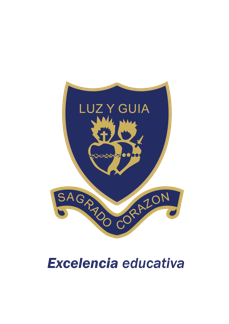 Colegio Sagrado Corazón Luz y Guía Nº 8229MÓDULO SEMANA 3E-LEARNING7º GRADOÁREA : MATEMÁTICA¡Hola a todos!      Vamos a seguir con las tareas .     Repasaremos primero el tema Potenciación .     Lean la introducción con atención antes de comenzar a trabajar con las actividades.      La fecha de entrega es el día 03/04.MATEMÁTICA – 7º grado           Tema :PotenciaciónContenidos:Potencias-Ejercicios combinadosCapacidades a lograr: Conocer la jerarquía de las operaciones.Lean la introducción con atención antes de comenzar la tarea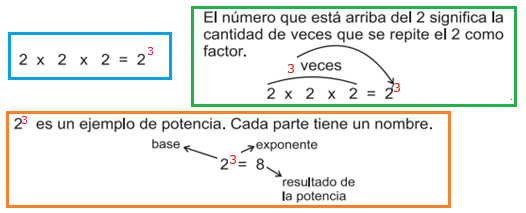 Ejemplos:       42 = 4 x 4 = 16   entonces   42 = 16        53= 5 x 5 x 5 = 125  entonces 53= 125  (Recordar que es 3 veces el 5 multiplicado por sí mismo, NUNCA  5 x 3)Si el exponente es 2, se dice al cuadrado.               Por ejemplo: 122 se dice doce al cuadrado.Si el exponente es 3, se dice al cubo.Si el exponente es 4, 5, 6...se dice a la cuarta, a la quinta, a la sexta,.. Importante:                   -Si el exponente es 0, la potencia es igual a 1                         40 = 1                    5430 =  1                   -Si el exponente es 1 la potencia es igual a la base                           51= 5                 571=57ACTIVIDAD  9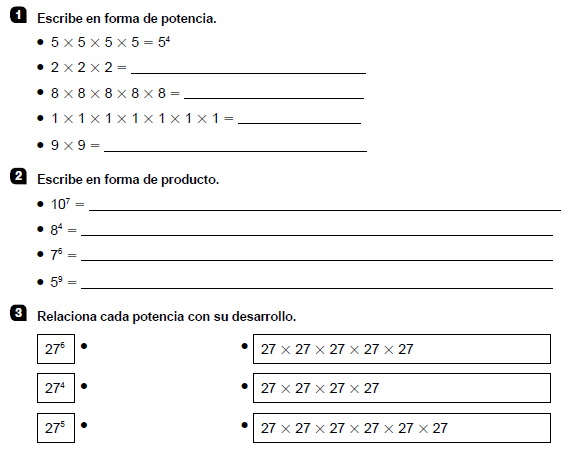 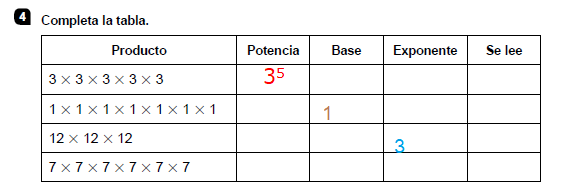 EJERCICIOS COMBINADOS Pasos a seguir para resolver correctamente:Se separa en términos.Se resuelven las potencias.Se resuelven multiplicaciones y divisiones.Se resuelven sumas y restas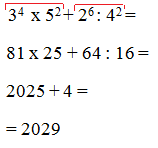 Cuando aparecen paréntesis Se separa en términos.Se resuelven las operacione encerradas entre paréntesis    ( separando en términos dentro del paréntesis)Se procede como el caso anterios respetando el orden de las operaciones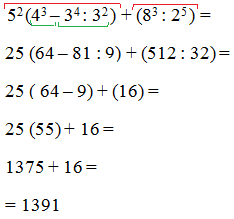 ACTIVIDAD  10Resolver 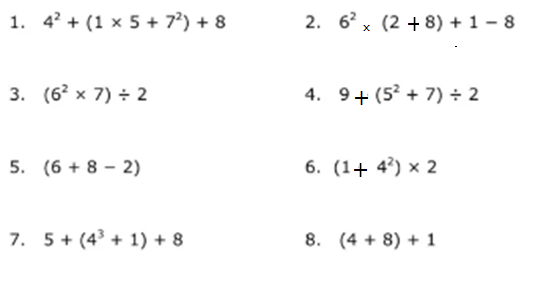 ACTIVIDAD  11Un desafío ( el primero de muchos más…)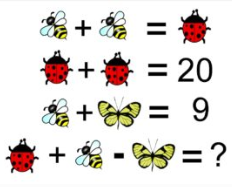 MENSAJE DE CONFIRMACIÓN:  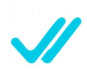 Un vez descargado y abierto correctamente este archivo enviar un mail a profesoraaudisiosagradocorazon@gmail.com  para confirmar la recepción. Cada actividad tendrá explícito si deben enviar al docente o guardar en la carpeta hasta el regreso a clases. 